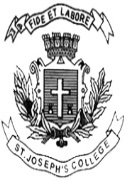 ST. JOSEPH’S COLLEGE (AUTONOMOUS), BENGALURU-27B.Sc. Botany: VI SemesterSemester Examination: April 2022(Examination conducted in July 2022)BO 6218: Cytology, Genetics, Plant breeding & PropagationTime- 2 ½ hrs		                                     	                                           Max Marks-70Part A : Define or Explain ANY TEN of the following				10 x 2 = 20EuchromatinFISHTrisomy 21ColchicineTest crossEpigeneticsPleiotropyLinkagePolymeric genesT.S. VenkataramanHeterosisInter-specific hybridizationPart B : Write critical notes on ANY FIVE of the following			5 x 6 = 30 Write a short note on the structural aberrations in chromosomesExplain the structure of Polytene ChromosomeTabulate the dominant and recessive traits of Pisum sativum selected by MendelExplain incomplete dominance using dihybrid cross with any one plant exampleGive an account on Chloroplast inheritance in plants Explain Mass Selection technique for crop improvementDescribe dominant Epistasis with suitable examplePart C : Give a comprehensive account of ANY TWO of the following	  	 10 x 2 = 20Explain the different stages of Meiosis-I with labelled diagramsGive an account on Lethal gene and Complementary gene interactions Describe any five grafting methods used in plant propagation with labelled diagrams 